แบบแจ้งรายละเอียดงาน ตำแหน่งงาน พนักงานที่ปรึกษาคำชี้แจงเพื่อให้การประสานงานระหว่างโครงการสหกิจศึกษาและการจัดการศึกษาเชิงบูรณาการกับการทำงาน และสถานประกอบการเป็นไปโดยความเรียบร้อยและมีประสิทธิภาพ จึงใคร่ขอความกรุณาผู้จัดการฝ่ายบุคคล หรือผู้ที่รับผิดชอบดูแลการปฏิบัติงานของนักศึกษาสหกิจศึกษาประสานงานกับพนักงานที่ปรึกษา (Job supervisor) เพื่อจัดทำข้อมูล ตำแหน่งงาน ลักษณะงานและพนักงานที่ปรึกษา (Job  position, Job description and Job  supervisor)  ตามแบบฟอร์มฉบับนี้และส่งกลับคืนให้โครงการสหกิจศึกษา (ผู้ให้ข้อมูล: ผู้จัดการฝ่ายบุคคล และ/หรือ พนักงานที่ปรึกษา)เรียน   หัวหน้าโครงการสหกิจศึกษาและการจัดการศึกษาเชิงบูรณาการกับการทำงาน คณะสถาปัตยกรรมศาสตร์มหาวิทยาลัยเทคโนโลยีราชมงคลศรีวิชัย  ขอแจ้งรายละเอียดเกี่ยวกับตำแหน่งงาน  ลักษณะงานและพนักงานที่ปรึกษาดังนี้					            (ลงชื่อ)…………………………………….…...................(ผู้ให้ข้อมูล)				                             (…………………………...…………..………………..) 					        ตำแหน่ง…………………….………………………................ 						  วันที่…………………………………………………………..กรุณาส่งแบบตอบรับกลับมายัง งานสหกิจศึกษาและการจัดการศึกษาเชิงบูรณาการกับการทำงาน คณะสถาปัตยกรรมศาสตร์ มหาวิทยาลัยเทคโนโลยีราชมงคลศรีวิชัย เลขที่ 2/6 ถ.ราชดำเนินนอก ต.บ่อยาง อ.เมือง จ.สงขลา 90000 เบอร์โทรติดต่อ 074-317107 (ภายในสัปดาห์แรกของการปฏิบัติงานของนักศึกษาสหกิจศึกษา)ชื่อ  ที่อยู่ของสถานประกอบการโปรดให้ชื่อที่เป็นทางการเพื่อจะนำไประบุในใบรับรองให้แก่นักศึกษาได้อย่างถูกต้อง (เพื่อประกอบการเดินทางไปนิเทศงานนักศึกษาที่ถูกต้อง โปรดระบุที่อยู่ตามสถานที่ที่นักศึกษาปฏิบัติงาน)ชื่อ  ที่อยู่ของสถานประกอบการโปรดให้ชื่อที่เป็นทางการเพื่อจะนำไประบุในใบรับรองให้แก่นักศึกษาได้อย่างถูกต้อง (เพื่อประกอบการเดินทางไปนิเทศงานนักศึกษาที่ถูกต้อง โปรดระบุที่อยู่ตามสถานที่ที่นักศึกษาปฏิบัติงาน)    สถานประกอบการ  (ภาษาไทย) 	…………………………………………………………………………...................………………………….                             (ภาษาอังกฤษ)………………………………………………………....................…………………………………………..     เลขที่ ……………...  ถนน ………...........………………… ซอย …………………………… ตำบล/แขวง ……………….......……………...     อำเภอ/เขต …………………………………. จังหวัด ……………………...……………  รหัสไปรษณีย์ ………………................………….     โทรศัพท์  ……………………………………………………………… โทรสาร ………...................………………………………………………...    สถานประกอบการ  (ภาษาไทย) 	…………………………………………………………………………...................………………………….                             (ภาษาอังกฤษ)………………………………………………………....................…………………………………………..     เลขที่ ……………...  ถนน ………...........………………… ซอย …………………………… ตำบล/แขวง ……………….......……………...     อำเภอ/เขต …………………………………. จังหวัด ……………………...……………  รหัสไปรษณีย์ ………………................………….     โทรศัพท์  ……………………………………………………………… โทรสาร ………...................………………………………………………...ผู้จัดการทั่วไป / ผู้จัดการโรงงาน  และผู้ได้รับมอบหมายให้ประสานงานชื่อผู้จัดการสถานประกอบการ……………………………………………………………………………………………………...............................ตำแหน่ง …………………………………………………………………………………………………………………………………...............................โทรศัพท์ ……………………………… โทรสาร ………………………….......….  E-mail ……………………………………….........................การติดต่อประสานงานกับงานสหกิจศึกษาฯ คณะสถาปัตยกรรมศาสตร์ (การนิเทศงานนักศึกษาและอื่น ๆ ขอมอบให้)[  ]   ติดต่อกับผู้จัดการโดยตรง[  ]   มอบหมายให้บุคคลต่อไปนี้ประสานงานแทนชื่อ-สกุล ……………………………………………………………………………………………………………………………………..............................ตำแหน่ง ………………………………………………………………………………………………………………………….........................................โทรศัพท์ ……………………………… โทรสาร ………………………….......….  E-mail ……………………………………….........................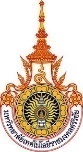 มหาวิทยาลัยเทคโนโลยีราชมงคลศรีวิชัยสหกิจศึกษาและการฝึกงานวิชาชีพพนักงานที่ปรึกษา (Job supervisor)พนักงานที่ปรึกษา (Job supervisor)พนักงานที่ปรึกษา (Job supervisor)ชื่อ-สกุล………………………………………………………………………………………………………........................................................……..ตำแหน่ง …………………………………………........................………… แผนก ……………………............................………………………….โทรศัพท์ ……………………………… โทรสาร ………………………….......….  E-mail ………………………………………..........................ชื่อ-สกุล………………………………………………………………………………………………………........................................................……..ตำแหน่ง …………………………………………........................………… แผนก ……………………............................………………………….โทรศัพท์ ……………………………… โทรสาร ………………………….......….  E-mail ………………………………………..........................ชื่อ-สกุล………………………………………………………………………………………………………........................................................……..ตำแหน่ง …………………………………………........................………… แผนก ……………………............................………………………….โทรศัพท์ ……………………………… โทรสาร ………………………….......….  E-mail ………………………………………..........................งานที่มอบหมายนักศึกษางานที่มอบหมายนักศึกษางานที่มอบหมายนักศึกษาชื่อนักศึกษา …………………………………………………………................…………………………….…………………………………......................................ตำแหน่งงานที่นักศึกษาปฏิบัติ  (Job position) …………………………………………….…………………………………………............................................................................................ลักษณะงานที่นักศึกษาปฏิบัติ  (Job description) …………………………………………………………………………………..................................................................................................…………………………………………………………………………………..................................................................................................……………………………………………………………………………........................................................................................................…………………………………………………………………………………..................................................................................................…………………………………………………………………………………..................................................................................................…………………………………………………………………………………..................................................................................................…………………………………………………………………………………..................................................................................................…………………………………………………………………………………..................................................................................................…………………………………………………………………………………..................................................................................................ชื่อนักศึกษา …………………………………………………………................…………………………….…………………………………......................................ตำแหน่งงานที่นักศึกษาปฏิบัติ  (Job position) …………………………………………….…………………………………………............................................................................................ลักษณะงานที่นักศึกษาปฏิบัติ  (Job description) …………………………………………………………………………………..................................................................................................…………………………………………………………………………………..................................................................................................……………………………………………………………………………........................................................................................................…………………………………………………………………………………..................................................................................................…………………………………………………………………………………..................................................................................................…………………………………………………………………………………..................................................................................................…………………………………………………………………………………..................................................................................................…………………………………………………………………………………..................................................................................................…………………………………………………………………………………..................................................................................................ชื่อนักศึกษา …………………………………………………………................…………………………….…………………………………......................................ตำแหน่งงานที่นักศึกษาปฏิบัติ  (Job position) …………………………………………….…………………………………………............................................................................................ลักษณะงานที่นักศึกษาปฏิบัติ  (Job description) …………………………………………………………………………………..................................................................................................…………………………………………………………………………………..................................................................................................……………………………………………………………………………........................................................................................................…………………………………………………………………………………..................................................................................................…………………………………………………………………………………..................................................................................................…………………………………………………………………………………..................................................................................................…………………………………………………………………………………..................................................................................................…………………………………………………………………………………..................................................................................................…………………………………………………………………………………..................................................................................................